Enid High Soccer2018-2019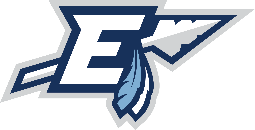 “Expect Excellence!”Enid Schools Soccer Schedule Spring 2019FebruaryThursday, 7th:		Home, Blue & White Scrimmages			JVG 3:15 pm			JVB 4:30 pm			VG  6:00 pm			VB  7:30 pmFriday, 15th:		JV Boys @ Stillwater Scrimmages, kick-off times TBAFriday, 15th & Saturday 16th:		Varsity Teams @ Big 10 Conference Tournaments			Girls @ Choctaw, kick-off times TBA			Boys @ Lawton (Cameron Stadium), kick-off times TBATuesday, 19th:		JV Girls @ Stillwater Scrimmages, kick-off times TBAThursday, 21st:		Home, JV vs. Alva HS Varsity			JVG 5:30 pm			JVB 7:00 pmSaturday, 23rd:		Home, Alumni Games JVG Blue & White Scrimmage 10:00 amJVB Blue & White Scrimmage 11:15 amVarsity Girls 1:00 pmVarsity Boys 3:00 pmMarchFriday, 1st:		Home, Lawton Ike			No JVG gameJVB 4:30 pm			VG  6:00 pm			VB  8:00 pmMonday, 4th:		Middle SchoolHome, Weatherford5:30 pm Girls6:30 pm BoysTuesday, 5th:		Home, Piedmont			JVG 3:30 pmJVB 4:30 pm			VG  6:00 pm			VB  8:00 pmFriday, 8th: 		Away, @ PC North			JVG 3:30 pmJVB 4:30 pm			VG  6:00 pm			VB  8:00 pmMonday, 11th:		Middle SchoolAway, @ Piedmont4:00 pm 7th Girls5:15 pm 7th Boys6:30 pm 8th Girls7:45 pm 8th BoysTuesday, 12th:		Away, @ Woodward			JVG 3:30 pmJVB 4:30 pm			VG  6:00 pm			VB  8:00 pmThursday, 14th:		Away, @ Sand Springs			JVG 3:30 pmJVB 4:30 pm			VG  6:00 pm			VB  8:00 pmMonday, 25th:		Middle SchoolHome, Clinton5:30 pm Girls6:30 pm BoysTuesday, 26th:		Home, Ponca City			JVG 3:30 pmJVB 4:30 pm			VG  6:00 pm			VB  8:00 pmThursday, 28th:		Middle SchoolHome, Piedmont4:30 pm 7th Girls5:45 pm 7th Boys7:00 pm 8th Girls8:15 pm 8th BoysFriday, 29th& Saturday, 30th:		Varsity Teams @ Stillwater Cup Tournament			Girls kick-off times TBA			Boys kick-off times TBAAprilMonday, 1st:		Middle SchoolAway, Woodward5:30 pm Girls6:30 pm BoysTuesday, 2nd:		Away, @ Broken Arrow			JVG 3:30 pmJVB 4:30 pm			VG  6:00 pm			VB  8:00 pmFriday, 5th:		Home, Bartlesville			JVG 3:30 pmJVB 4:30 pm			VG  6:00 pm			VB  8:00 pmMonday, 8th:		Middle SchoolAway, Clinton5:30 pm Girls6:30 pm BoysTuesday, 9th:		Away, @ Stillwater			JVG 3:30 pmJVB 4:30 pmJVB 2 kick-off time TBA			VG  6:00 pm			VB  8:00 pmFriday, 12th:		Home, Bixby			No JVG gameJVB 4:30 pm			VG  6:00 pm			VB  8:00 pmSaturday, 13th:		JV Teams @ Piedmont Tournament			Girls kick-off times TBA			Boys kick-off times TBATuesday, 16th:		Home, Jenks			JVG 3:30 pmJVB 4:30 pm			VG  6:00 pm			VB  8:00 pmFriday, 19th:		Away, @ Muskogee			JVG 3:30 pmJVB 4:30 pm			VG  6:00 pm			VB  8:00 pmMonday, 22nd:		Middle SchoolAway, Weatherford5:30 pm Girls6:30 pm BoysMonday, 22nd:		Home, JVB2 “Round Robin” Festival with Stillwater & Ponca City			Kick-off times – 4:30 pm, 6:00 pm, 7:30 pmThursday, 25th:		Middle SchoolHome, Woodward5:30 pm Girls6:30 pm BoysPlayoffs / MayTuesday, April 30th 	First Round of OSSAA PlayoffsFriday, 3rd 		Quarter Finals of OSSAA PlayoffsTuesday, 7th 		Semi Finals of OSSAA PlayoffsFriday, 10th 		Finals of OSSAA Playoffs